МУНИЦИПАЛЬНОЕ БЮДЖЕТНОЕ ОБЩЕОБРАЗОВАТЕЛЬНОЕ УЧРЕЖДЕНИЕ«СТЕПАНОВСКАЯ СРЕДНЯЯ ОБЩЕОБРАЗОВАТЕЛЬНАЯ ШКОЛА»ВЕРХНЕКЕТСКОГО РАЙОНА ТОМСКОЙ ОБЛАСТИ636516, Россия, Томская область, Верхнекетский район,пос. Степановка, пер. Аптечный, дом 5тел./факс: (8-382) 58-25-1-66; Е-mail: stepanovca@mail.ruПРИКАЗ12 декабря 2017 года                                                                                                    № 169О проведении репетиционных экзаменов в выпускных классах   В целях проверки уровня подготовки обучающихся выпускных классов к сдаче ЕГЭ и ОГЭ, повышения качества организации и проведения государственной итоговой аттестацииприказываю:Провести с 14 по 18 декабря 2017 года репетиционные экзамены в IX, XI классах по основным предметам.Освободить  обучающихся  9,11 классов от учебных занятий  согласно списочного состава.Установить начало репетиционных экзаменов для обучающихся  в 9, 11классах в 10.00 часов по местному времени.Ответственность за организацию и проведение репетиционных экзаменов возложить на заместителя директора по учебной работе Резвых Т.П.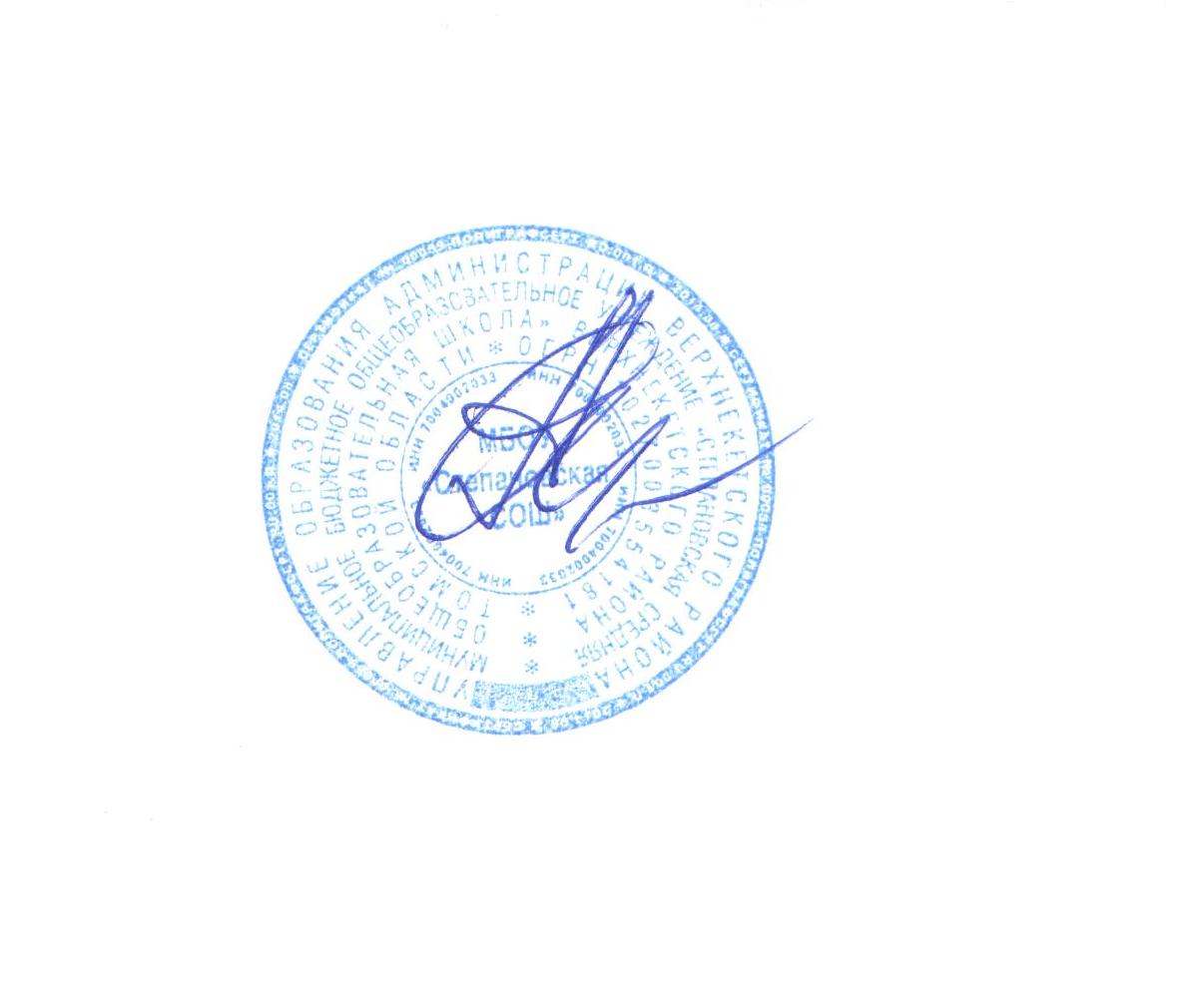 Колегову А. А.., инженеру-программисту, подготовить компьютерную технику для осуществления технической поддержки.Специалисту по кадрам Дробышенко М.А. ознакомить работников с приказомКонтроль за выполнением приказа оставляю за собойС приказом  ознакомлены:Руководитель организациидиректор школы  А.А. Андреев(должность)(личная подпись)(расшифровка подписи)